OSP-Rundenwettkampf 2019	Stephan Lehmann	Roterturmstrasse 17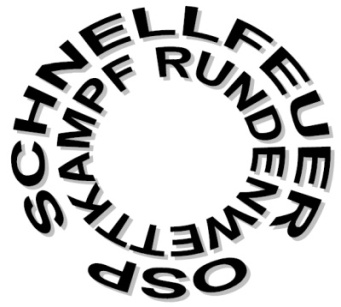 	7000 Chur	sle@slenet.ch	078 865 48 75Liebe Schnellfeuerschützinnen
Liebe SchnellfeuerschützenIm Jahr 2019 wird bereits zum 23. Mal der Schnellfeuer-Rundenwettkampf  OSRW durchgeführt. Geschossen werden eine Haupt- und eine Endrunde in kleinen Gruppen. Die Hauptrunde besteht aus drei Programmen. Ort und Zeit der Begegnungen bestimmt ihr selbst oder ihr bestreitet in Absprache mit euren Gegnern einen „Fernwettkampf“. Vorgegeben wird lediglich der Zeitrahmen April-Juni, der einzuhalten ist. Termine:	Anmeldefrist	15. April 2019	e-mail an sle@slenet.ch
	Resultate melden	15. Juli 2019	e-mail an sle@slenet.ch
	Finaltag	04. August 2019	Thun GuntelseyNur rechtzeitig gemeldete Resultate werden berücksichtigt.Die Endrunde findet in Thun Guntelsey statt. Die 20 Teilnehmer/innen mit den besten Resultaten aus der Hauptrunde qualifizieren sich dafür. Bei Verzicht rücken die folgenden Ränge nach.
In Thun findet ein Wettkampf mit anschliessendem Final der acht besten Schütz/innen statt. Der Sieger erhält den gespendeten Wanderpreis. Alle Final-Teilnehmer erhalten eine Naturalgabe.  Ich bin am OSP-Schiessen nicht mehr interessiert. Bitte streicht meine Adresse!   Ich weiterhin am OSP-Schiessen interessiert als:	  Schütze / Schützin	  Funktionär/Helfer	  Sponsor  Ich melde mich für den OSP-Rundenwettkampf an:Wichtig: e-mail Adresse angeben, die Abwicklung erfolgt ausschliesslich per e-mail.Datum:      	Name/Signatur:      Bitte bis zum 15. April 2019 per e-mail an sle@slenet.ch Wir freuen uns auf eure Teilnahme und wünschen schon jetzt viel Spass und Erfolg!
Das OK OSP-Rundenwettkampf: Stephan Lehmann, Toni LaubeVorname:	     Name:	     Geburtsdatum:      Adresse: 	     PLZ/Ort:	     Verein:	     e-mail: 	
     Tel.:	     Lizenz-Nr.:	     Ich möchte nach Möglichkeit in dieser Region schiessen:       Ich möchte nach Möglichkeit in dieser Region schiessen:       Ich möchte nach Möglichkeit in dieser Region schiessen:       